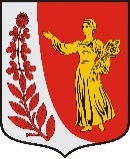  ПОСТАНОВЛЕНИЕГЛАВЫ МУНИЦИПАЛЬНОГО ОБРАЗОВАНИЯ«ПУДОМЯГСКОЕ СЕЛЬСКОЕ ПОСЕЛЕНИЕ»ГАТЧИНСКОГО МУНИЦИПАЛЬНОГО РАЙОНАЛЕНИНГРАДСКОЙ ОБЛАСТИОт   28 апреля 2021г.                                                                                              №  1В соответствии с Федеральным законом от 06 октября 2003 года № 131-ФЗ «Об общих принципах организации местного самоуправления в Российской Федерации», областным законом от 28 декабря 2018 года № 147-оз «О старостах сельских населенных пунктов Ленинградской области и содействии участию населения в осуществлении местного самоуправления в иных формах на частях территорий муниципальных образований Ленинградской области», решением Совета депутатов Пудомягского сельского поселения от 18.03.2019г. № 270 «Об утверждении Положения «Об общественном совете части территории Пудомягского сельского поселения», положением  о собраниях граждан в муниципальном образовании «Пудомягское сельское поселение» Гатчинского муниципального района Ленинградской области, утвержденным решением совета депутатов Пудомягского сельского поселения от 23 июля 2020г. № 53, Уставом муниципального образования «Пудомягское сельское поселение» Гатчинского муниципального района Ленинградской области, глава Пудомягского сельского поселенияПОСТАНОВЛЯЕТ:1. Образовать комиссию по подготовке собраний граждан в составе, согласно приложения. 2. Комиссии провести собрания граждан в населенных пунктах Пудомягского сельского поселения, в целях организации деятельности общественных советов, заслушивания отчётов о проделанной работе общественных советов на части территории Пудомягского сельского поселения Гатчинского муниципального района Ленинградской области.3. Назначить  проведение собраний граждан:3.1. в д.Корпикюля 29.05.2021г. в 12:00 по адресу: д.Корпикюля у д.30;3.2. в д.Бор 29.05.2021г. в 14:00 по адресу д.Бор у д.16(старая деревня);3.3. в п.Лукаши 01.06.2021г. в 18:30 по адресу: п.Лукаши, ул.Ижорская д.83.4. в д.Пудомяги 03.06.2021г. в 18:30 по адресу: д.Пудомяги у д.5 аллея;4. Настоящее постановление подлежит официальному опубликованию в газете «Гатчинская правда»  размещению на официальном сайте администрации Пудомягского сельского поселения, вступает в силу со дня подписания.5. Контроль за исполнением настоящего постановления возлагаю на главу администрации Пудомягского сельского поселения.Глава Пудомягского		                                         сельского поселения                                                                                     Л.И. БуяноваО проведении собраний граждан 